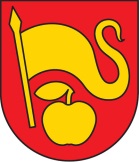 FORMULARZ ZGŁASZANIA UWAG DO PROJKETU STRATEGIIINFORMACJA O ZGŁASZAJĄCYM*Proszę wypełnić jeżeli reprezentuje Pani/Pan konkretną instytucję/GminęProjekt Strategii dostępny będzie w formie elektronicznej w dniach. 15.092021r. – 28.09.2021r.UWAGI ZGŁOSZONE DO STRATEGII Zgłaszane uwagi bardzo prosimy wysyłać elektroniczne na adres: gops@belskduzy.pl.IMIĘ I NAZWISKOGMINA/INSTYTUCJA/JEDNOSTKA/
PRZEDSIĘBIORSTWO*DANE DO KONTAKTULp.Rozdział/Numer Strony/Punkt do którego odnosi się uwagaObecny zapisPropozycja zmianyUzasadnienie1.2.3.4.5.…